Fotos: Quelle xxxxxxxEINLEITUNG (kurze Zusammenfassung des TEXTES)(TEXT kann auch gerne in der ICH Form oder in der Mundart geschrieben werden. )Mögliche Inhalte: HofübernahmeBetriebsentwicklungBetriebsschwerpunkteZiele für die ZukunftAktuelle Herausforderungen Die tägliche ArbeitLieblingsarbeiten am HofTEXT, TEXT, TEXT, TEXT, TEXT, TEXT TEXT, TEXT, TEXT, TEXT, TEXT, TEXT TEXT, TEXT, TEXT, TEXT, TEXT, TEXT TEXT, TEXT, TEXT, TEXT, TEXT, TEXT TEXT, TEXT, TEXT, TEXT, TEXT, TEXT TEXT, TEXT, TEXT, TEXT, TEXT, TEXT TEXT, TEXT, TEXT, TEXT, TEXT, TEXT TEXT, TEXT, TEXT, TEXT, TEXT, TEXT TEXT, TEXT, TEXT, TEXT TEXT, TEXT, TEXT, TEXT, TEXT, TEXT TEXT, TEXT, TEXT, TEXT, TEXT, TEXT TEXT, TEXT, TEXT, TEXT, TEXT, TEXT Überschrift TEXT, TEXT, TEXT, TEXT, TEXT, TEXT TEXT, TEXT, TEXT, TEXT, TEXT, TEXT TEXT, TEXT, TEXT, TEXT, TEXT, TEXT TEXT, TEXT, TEXT, TEXT, TEXT, TEXT TEXT, TEXT, TEXT, TEXT, TEXT, TEXT TEXT, TEXT, TEXT, TEXT, TEXT, TEXT TEXT, TEXT, TEXT, TEXT, TEXT, TEXT TEXT, TEXT, TEXT, TEXT, TEXT, TEXT TEXT, TEXT, TEXT, TEXT, TEXT, TEXT TEXT, TEXT, TEXT, TEXT, TEXT, TEXT TEXT, TEXT, TEXT, TEXT, TEXT, TEXT TEXT, TEXT, TEXT, TEXT, TEXT, TEXT TEXT, TEXT, TEXT, TEXT, TEXT, TEXT TEXT, TEXT, TEXT, TEXT, TEXT, TEXT„Hier ist Platz für ein Statement von den Betriebsführern“
– Vorname NachnameÜberschriftTEXT, TEXT, TEXT, TEXT, TEXT, TEXT TEXT, TEXT, TEXT, TEXT, TEXT, TEXT TEXT, TEXT, TEXT, TEXT, TEXT, TEXT TEXT, TEXT, TEXT, TEXT, TEXT, TEXT TEXT, TEXT, TEXT, TEXT, TEXT, TEXT TEXT, TEXT, TEXT, TEXT, TEXT, TEXT TEXT, TEXT, TEXT, TEXT, TEXT, TEXT TEXT, TEXT, TEXT, TEXT, TEXT, TEXT TEXT, TEXT, , TEXT, TEXT TEXT, TEXT, BetriebsspiegelName, Adresse, BetriebszweigeDirektvermarktung, Milchviehhaltung, Bio oder Konventionell, Schweinezucht- und Mast, Obst- und Gemüsebau,… FlächeXx ha landwirtschaftliche Nutzfläche, davon Acker, Grünland, Wald, Biodiversitätsflächen, … Bildtext Vorname Nachname xxxx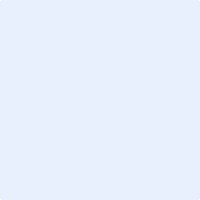 Foto: Quelle xxxxxx